Cestujeme po Evropě č.151) Doplň do básničky názvy slovních druhů:Máma, táta, Véna jsou ___________________________.Jaký, který, čí se ptáš? Už____________________ znáš.Nová jsou však_________________, zaskakují za jména.Chcete něco spočítat? Pak ________________musíš znát.___________________už poznáme, pracovat je necháme.Kdy a kde a jak se ptej? __________________si vyhledej.______________před jmény stojí, samy bez nich neobstojí.Slova, věty spojit máme? _____________k tomu zavoláme.____________________se mají k světu, často uvozují větu.Ach, to nejlepší nakonec –__________________, to je věc.2) Doplň slovní druh a správné číslo, které ho označuje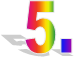 12.12.2022 – 16.12.202212.12.2022 – 16.12.2022                                  www.skola-sokolec.cz                                  www.skola-sokolec.czjméno:                                                podpis rodičů:jméno:                                                podpis rodičů:učivoučivoco bych měl/a umětsebehodnoceníČjSlovní druhy – podstatná jména – pád.Uč.str. 57-59.Slovní druhy – podstatná jména – pád.Uč.str. 57-59.Určuji správně slovní druhy.AjUČ str. 26, 27PS str. 21Dokončení lekce, ve středu 14. 12. test lekce 2, Christmas  UČ str. 26, 27PS str. 21Dokončení lekce, ve středu 14. 12. test lekce 2, Christmas  Procvičil/a jsem si učivo lekce 2 na téma People. VLSousední státy ČR-Polsko –dokončeníNěmeckoUč.str.50-51Sousední státy ČR-Polsko –dokončeníNěmeckoUč.str.50-51Najdu na mapě Evropy Polsko, Německo a jeho důležitá města, pohoří, řeky.InfPříkazy, jejich spojování, opakování, pohyb a razítkování.Příkazy, jejich spojování, opakování, pohyb a razítkování.Sestavím program pro ovládání postavy.MaZlomky. Uč.str. 54 – 55 Dělení přirozených čísel - Uč. čís. 2 – str. 3-4.Zlomky. Uč.str. 54 – 55 Dělení přirozených čísel - Uč. čís. 2 – str. 3-4.Vypočítám část celku vyjádřenou zlomkem. Dělím přiroz. čísla.PřTropický pás -  tropické deštné pralesy, savany, pouště. Uč. str. 36-37. Tropický pás -  tropické deštné pralesy, savany, pouště. Uč. str. 36-37. Rozliším podnebné pásy.VV,PV,TVVV –Pracovní listy na téma adventní čas,  VánocePV –Příprava slavnostní tabule, chování u stoluTV – Cvičení s využitím bedny, cviky s jednotlivými díly bednyVV –Pracovní listy na téma adventní čas,  VánocePV –Příprava slavnostní tabule, chování u stoluTV – Cvičení s využitím bedny, cviky s jednotlivými díly bednyDodržuji pravidla chování, umím prostřít tabuli, zdokonaluji se v přelézání, podlézáníHodnocení učitele:    Hodnocení učitele:    Hodnocení učitele:    Hodnocení učitele:    12.12.  odevzdat čtenářský deník                                            13.12.  poslední lekce plavání                                           16.12.  vystoupení v Senior parku12.12.  odevzdat čtenářský deník                                            13.12.  poslední lekce plavání                                           16.12.  vystoupení v Senior parku12.12.  odevzdat čtenářský deník                                            13.12.  poslední lekce plavání                                           16.12.  vystoupení v Senior parku12.12.  odevzdat čtenářský deník                                            13.12.  poslední lekce plavání                                           16.12.  vystoupení v Senior parkuVyjadřují číslo, počet, pořadí.Spojují slova nebo věty.Vyjadřují city, nálady, zvuky, hlasy.Názvy osob, zvířat, věcí, vlastností a dějůVyjadřují, co osoby, zvířata a věci dělají.Uvozují věty. (zvolání, přání)Leží před slovem.Vyjadřují vlastnosti osob, zvířat a věcíKde, kam, kdy, jak.Zastupují podstatná jména.